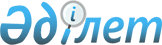 О комиссии по вопросам дальнейшего совершенствования судебной системы Республики Казахстан
					
			Утративший силу
			
			
		
					Распоряжение Президента Республики Казахстан от 21 января 2005 года N 524. Утратило силу - распоряжением Президента РК от 11 ноября 2005 года N 575 (N050575)

      1. Образовать комиссию по вопросам дальнейшего совершенствования судебной системы Республики Казахстан (далее - комиссия) в следующем составе: 

 

  Мухамеджанов Бауржан Алимович      - заместитель Руководителя 

                                     Администрации Президента 

                                     Республики Казахстан, 

                                     председатель  Айтмухамбетов Тамас                - ректор Судебной академии 

Калмухамбетович                      при Верховном Суде 

                                     Республики Казахстан Жалыбин Сергей Михайлович          - председатель Комитета по 

                                     законодательству и 

                                     судебно-правовой реформе 

                                     Мажилиса Парламента 

                                     Республики Казахстан Жумабаев Ермек Жианшинович         - председатель Комитета по 

                                     законодательству и 

                                     правовой реформе Сената 

                                     Парламента Республики 

                                     Казахстан Киселев Сергей Владимирович        - депутат Мажилиса 

                                     Парламента Республики 

                                     Казахстан Коржова Наталья Артемовна          - вице-министр экономики и 

                                     бюджетного планирования 

                                     Республики Казахстан Когамов Марат Чекишевич            - начальник Академии 

                                     финансовой полиции 

                                     Агентства Республики 

                                     Казахстан по борьбе с 

                                     экономической и 

                                     коррупционной 

                                     преступностью (финансовой 

                                     полиции) Карчегенов Кенжегали Кадырович     - и.о. президента Союза 

                                     адвокатов Республики 

                                     Казахстан Мами Кайрат Абдразакович           - Председатель Верховного 

                                     Суда Республики Казахстан Нарикбаев Максут Султанович        - Председатель Высшего 

                                     Судебного Совета 

                                     Республики Казахстан Тусупбеков Рашид Толеутаевич       - Генеральный прокурор 

                                     Республики Казахстан Балиева Загипа Яхяновна            - Министр юстиции Республики  

                                     Казахстан        

Манкешов Шынтас Жалгасович         - главный инспектор Отдела по  

                                     вопросам правоохранительной  

                                     и судебной систем Администрации  

                                     Президента Республики Казахстан,  

                                     секретарь комиссии   <*>       Сноска. В пункт 1 внесены изменения - распоряжением Президента РК от 29 июля 2005 г.  N 568  .       2. Комиссии до 1 декабря 2005 года внести предложения по совершенствованию судебной системы.  <*>       Сноска. В пункт 2 внесены изменения - распоряжением Президента РК от 29 июля 2005 г.  N 568  .        Президент 

      Республики Казахcтан 
					© 2012. РГП на ПХВ «Институт законодательства и правовой информации Республики Казахстан» Министерства юстиции Республики Казахстан
				